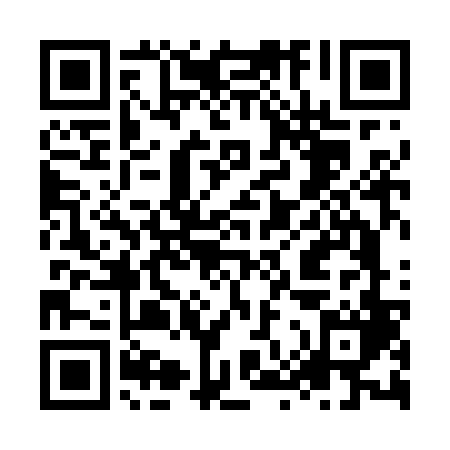 Prayer times for Corregidor Island, PhilippinesMon 1 Apr 2024 - Tue 30 Apr 2024High Latitude Method: NonePrayer Calculation Method: Muslim World LeagueAsar Calculation Method: ShafiPrayer times provided by https://www.salahtimes.comDateDayFajrSunriseDhuhrAsrMaghribIsha1Mon4:425:5312:023:196:107:172Tue4:415:5312:013:186:107:173Wed4:405:5212:013:186:107:184Thu4:405:5112:013:176:107:185Fri4:395:5112:003:166:107:186Sat4:385:5012:003:166:107:187Sun4:375:4912:003:156:117:188Mon4:375:4912:003:156:117:199Tue4:365:4811:593:146:117:1910Wed4:355:4711:593:136:117:1911Thu4:345:4711:593:136:117:1912Fri4:345:4611:583:126:117:1913Sat4:335:4511:583:116:117:2014Sun4:325:4511:583:116:117:2015Mon4:315:4411:583:106:127:2016Tue4:315:4311:583:096:127:2017Wed4:305:4311:573:096:127:2118Thu4:295:4211:573:086:127:2119Fri4:295:4211:573:076:127:2120Sat4:285:4111:573:076:127:2121Sun4:275:4111:563:066:127:2222Mon4:265:4011:563:056:137:2223Tue4:265:3911:563:056:137:2224Wed4:255:3911:563:046:137:2325Thu4:245:3811:563:036:137:2326Fri4:245:3811:563:036:137:2327Sat4:235:3711:553:026:147:2428Sun4:225:3711:553:016:147:2429Mon4:225:3611:553:026:147:2430Tue4:215:3611:553:026:147:25